“ERASMUS+” KA 2 “STOP ESL! Start Interdisciplinary education for future“ 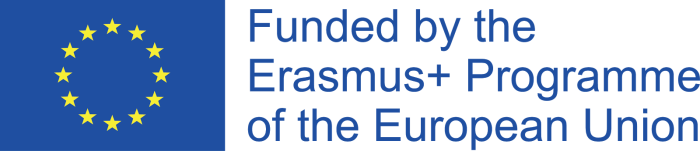 Projekto pavadinimas:  “STOP ESL! Start Interdisciplinary education for future“ (“STOP ankstyvam išėjimui iš Švietimo sistemos ! Pradėkime tarpdalykinį mokymą dėl ateities “)Projekto tipas: pagal “ERASMUS+”  programą, 2 pagrindinį veiksmą – mokyklų mainų strateginės partnerystės projektas remiamas ES lėšomis (80 % pradėjus projektą, 20  % - pateikus galutinę ataskaitą).Projekto partneriai:Scola Gimnaziala Sfantul Andrei, Braila, Rumunija.2o Dimotiko Sxoleio Drapetsonas, Drapetsona, Graikija.Ies Madina Mayurqa, Palma de Mallorca, Ispanija.Projekto tikslinė grupė: mokytojai, mokiniai 7-14m.  (mokiniai nuo pirmos  iki aštuntos klasės)  ir mokyklos bendruomenė.Projekto trukmė: dveji metai: (2018-2020m.)Projekto veiklą Tauralaukio progimnazijoje koordinuoja anglų k. mokytoja metodininkė Ingrida Lekstutienė.Projekto santrauka: Projekto tikslas – pasidalinti gerąja patirtimi kaip užkirsti kelią ankstyvam pasitraukimui iš švietimo sistemos,  sukurti prevencines priemones mokiniams. Siekiama skatinti, kad mokiniai būtų suinteresuoti mokytis ir tęsti studijas, ypač kai  gyvena šeimose, kuriose trūksta  socialinių įgūdžių, ar gyvena nepilnose šeimose. Tauralaukio progimnazijoje sudaromos sąlygas kiekvienam mokiniui mokytis pagal jo galias ir siekti kuo aukštesnių pasiekimų. Mokykloje  yra atsakingi asmenys už mokymosi pasiekimų stebėsenos koordinavimą, gerinimą ir mokymosi pagalbos organizavimą. Mokykla užtikrina sisteminę mokymosi pagalbą. Apie atsiradusius mokymosi sunkumus ir galimas jų priežastis informuojami mokyklos švietimo pagalbos specialistai, mokinio tėvai (globėjai, rūpintojai), kartu su jais sprendžiamos žemų mokymosi pasiekimų problemos. Pagrindinis projekto rezultatas – mokymosi motyvaciją didinančių mokymosi metodų ir aplinkų sukūrimas mokiniams, kurie patenka į nebaigiančių mokyklos rizikos grupę. Situacijų analizė sudarys sąlygas projekto partneriams sulyginti įvairių šalių duomenis ir sukurti tinkamiausią inovatyvų edukacinį modelį mokyklose, turinčiose problemų su anksti mokyklą paliekančiais mokiniais.Mokinio, dalyvio atrankos kriterijai,  dalyvauti ERASMUS+K2 projekto ”STOP ESL! Start Interdisciplinary education for future” mobilumeAnglų k. žinios.Visuomeninis aktyvumas: dalyvavimas mokyklos, miesto jaunimo neformalaus ugdymo veikloje.Gebėjimai atitinkantys projekto veiklas:  gebėjimas groti muzikos instrumentu, dainuoti, šokti, vaidinti, kurti poeziją.Motyvacija, kodėl norėtų dalyvauti projekte.Mokytojų rekomendacija.Nepriekaištinga reputacija.Mokytojo, dalyvio atrankos kriterijai,  dalyvauti ERASMUS+K2 projekto” STOP ESL! Start Interdisciplinary education for future “ mobilumeUžsienio kalbos mokėjimas. (anglų k. žinios). Privalumas šalies, kurioje vyksta susitikimas, kalbos mokėjimas.Dalykinė mokytojo kompetencija atitinkanti projekto veiklą.Ar dalyvis einamaisiais mokslo metais dalyvauja pirmą kartą mobilume.Dalyvis parengė projektui medžiagą. Visuomeninis aktyvumas: dalyvavimas mokyklos, miesto metodinėje veikloje.Motyvacija, kodėl norėtų dalyvauti projekte.Nepriekaištinga reputacija.Pirmasis projekto partnerių susitikimas Braila mieste,  Rumunijoje2018m. spalio 17–21 d.Spalio  17-21 dienomis įvyko pirmasis projekto “STOP ESL! START INTERDISCIPLINARY EDUCATION FOR FUTURE!”  partnerių susitikimas Braila mieste, Rumunijoje. Projekto mokymuose kartu su partneriais iš Graikijos, Ispanijos ir  Rumunijos dalyvavo anglų kalbos mokytoja metodininkė projekto koordinatorė mokykloje Ingrida Lekstutienė,  logopedė ir specialioji pedagogė metodininkė Svajūnė Jakubėnienė, socialinė pedagogė metodininkė Rasa Klimavičienė.Viešnagės metu mokytojos dalyvavo anglų kalbos, informaciniįų technologijų, technologijų pamokose., dirbo su kahoot, EDMODO, QR code reader, Pic Collage programomis.  Buvo aptartas veiklos planas dvejiems projekto metams. Susitikimo organizatoriai rumunai pakvietė  aplankyti Rumunijos Parlamento rūmus. Tai antras pagal dydį administracinis pastatas pasaulyje, nusileidžiantis tik Jungtinių Amerikos Valstijų Pentagonui.  Sekantis projekto partnerių dalyvių mokytojų ir mokinių susitikimas Graikijoje 2019 m. kovo mėnesį.